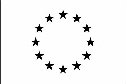 Raffaella BombiProfessoressa ordinaria di Glottologia e Linguistica - ssd L-LIN/01 Glottologia e Linguistica Informazioni personaliNata a Gorizia il 22/10/1958Gorizia, Corso Verdi 85: raffaella.bombi@uniud.it+39 0432556527 │+39 335483667Esperienza lavorativaDal 2007 a oggi Professoressa ordinaria  di Glottologia e Linguistica ssd L-LIN/01  Glottologia e LinguisticaUniversità degli Studi di Udine Dal 2000 al 2007 Professoressa associata di  Glottologia e Linguisticassd  L-LIN/01- Glottologia e Linguistica Università degli Studi di UdineDal  1987 al  2000 Ricercatrice universitaria  di Glottologia e Linguistica ssd L-LIN/01 Glottologia e Linguistica
Università degli Studi di Udine Istruzione e Formazione
Università degli studi di UdineLaurea in Lingue e Letterature straniereCapacità e competenze personaliAltroa.a. 2002/03 - 2010/11 coordinatrice e project manager del corso di laurea in Relazioni pubbliche modalità on line della Facoltà di Lingue e letterature straniere  a.a.2008/09 - 2012/13 Delegata del Rettore dell’Università di Udine per le Reti, i sistemi informatici,  telematici e per l’e-learning dell’Ateneo  2008 - 2011 nominata dal Rettore componente del Comitato Tecnico del CINECA2012 -2013 nominata dal Rettore componente del Consiglio Consortile del CINECA 2012-2015 Presidente del Comitato Tecnico de Consorzio Friuli Formazione2008-2011 Membro del Consiglio direttivo della Società Italiana di Glottologia2012-2104 Segretaria della Società Italiana di Glottologia2017-2019 Presidente della Società Italiana di Glottologia2014-2019 Coordinatrice del Dottorato di Ricerca  in ‘Studi linguistici e letterari’, interateneo Università di Udine e di Trieste2018-2020 Membro del Gruppo di Lavoro ‘TECO-D’ Lettere istituito da ANVUR2016-2021 Direttrice vicaria del Dipartimento di Studi umanistici e del patrimonio culturale 2021-2023  Componente della Commissione per la Abilitazione Scientifica Nazionale per professore associato e ordinario - SC 10/G1 Glottologia e Linguistica2022-2023 Delegato del Rettore alla Didattica innovativa Attività di ricercaReferente della Sezione ‘Comunicazione, Linguaggi e società’ del DIUMReferente del Laboratorio di Comunicazione e Linguistica del DIUM Progetto FIRB 2009-13 “Perdita, mantenimento e recupero dello spazio linguistico e culturale nella II e III generazione di emigrati italiani nel mondo: lingua, lingue, identità. La lingua e cultura italiana come valore e patrimonio per nuove professionalità nelle comunità emigrate” Coordinatrice del progetto scientifico “Valori identitari e imprenditorialità”  e del corso di Perfezionamento in “Valori identitari e imprenditorialità  rivolto a 12 discendenti di emigrati friulani in Argentina e Brasile ( XIV ed. - a.a. 2022/23), con il sostegno della Regione Autonoma Friuli Venezia Giulia e l’Ente Friuli nel Mondo.Coordinatrice del progetto  ‘Comunicare la salute ai giovani’ (2014/15) in collaborazione con l’Assessorato alla salute del Comune di Udine e il CeFOr.MEd.Coordinatrice scientifica della ‘Scuola estiva di glottologia e linguistica’ organizzata dalla Società Italiana di Glottologia e dal DIUM ( 47a ed. 2023)Referente per gli “Incontri Linguistici” cicli di seminari  di Linguistica e Glottologia al DiumReferente Progetto POT - CO.BAS.CO. Lettere L-10 per l’Università di Udine  (Piani di Orientamento e Tutorato 2017/18, 2019/20 e 2021/22) Referente del progetto PAdiSC (Progetto Strategico di Ateneo) Patrimonio immateriale, diversità e sostenibilità culturale. Interrogare e digitalizzare un territorio e i suoi ‘segni (dal 2022- ) , nell’ambito del progetto Strategico di Ateneo Heres-Uni4Ud.Componente del gruppo di ricerca Memorie comuni. Valore e valorizzazione del patrimonio etnoantropologico, linguistico, audiovisivo della Regione. Progetto finanziato dalla Regione autonoma Friuli Venezia Giulia (LR. 11 agosto 2014, n. 16) (dal 2022-)Componente del progetto Prin 1997-1999, Thesaurus e dizionario critico del metalinguaggio della linguistica dall'antichità all'epoca contemporanea"Componente del progetto Prin 1999-2001 "Per un Dizionario generale e plurilingue del Lessico Metalinguistico" coordinatore nazionale Vincenzo Orioles, Università di UdineComponente del progetto Prin 2003/2005 "Lessici specialistici e metalinguaggi: applicazioni in rete" Componente del progetto Prin 2009-2013 “Metalinguaggio della linguistica. Modelli e applicazioni”, Coordinatore nazionale Vincenzo Orioles, Università di Udine. DIREZIONE DI RIVISTE, COLLANE EDITORIALICondirettrice della Rivista di Classe A “Incontri Linguistici”  giunta al vol. n 47/2023 con V. Orioles, F. Crevatin,  Condirettrice della Serie "Valori identitari e imprenditorialità", Udine, Casa ed Forum, vol. VIII 2022 con V. Orioles Condirettrice della Collana “Lezioni di linguistica e comunicazione” con F. Costantini, V. Orioles, Alessandria, Dell’OrsoCondirettrice del  Collana “Lingue, Linguaggi, Metalinguaggio”, con C. Vallini, V. Orioles, P. Cotticelli Kurras Roma, Il CalamoFa parte del Comitato Scientifico della Collana ‘Mediterraneo Plurilingue’  (diretta da V. Orioles, M. Rivoira) Alessandria, dell’Orso ConvegniHa partecipato  e organizzato numerosi convegni, cicli di conferenze. Se ne riporta una sintetica selezione  Dal Friuli al mondo. I valori identitari nello spazio linguistico globale (Università di Udine,2-3 febbraio 2023)La lezione di Roberto Gusmani (Udine, 24 novembre 2022) Ricordando Roberto Gusmani (Udine, 20 giugno 2022) Comunità migratorie, lingue, identità.  Valori identitari e imprenditorialità. Un progetto per i corregionali nel mondo (Udine, 3-4, febbraio 2022)Comunicazione istituzionale: dove eravamo rimasti? (Udine, 12 aprile 2019) Lingue e pubbliche amministrazioni. Le ragioni della complessità, le esigenze della semplificazione, Seminario congiunto AIPDA e SIG ( Roma, Istituto della Enciclopedia Treccani, Sala IGEA, 24 settembre 2018).Dal 2018 organizza gli “Incontri Linguistici”, due cicli di seminari che si tengono annualmente su temi linguistici ai quali sono invitati relatori nazionali e internazionali. V Congresso Internazionale dedicato alla memoria scientifica di Eugenio Coseriu: Oltre Saussure. L’eredità scientifica di Eugenio Coseriu / Beyond Saussure. Eugenio Coseriu’s scientific legacy, Udine, 1-2 ottobre 2013. L’evento è stato realizzato in collaborazione tra le sedi di Udine e di Milano.Lessicologia e metalinguaggio (Macerata 17-19 dicembre 2005)Dal ‘paradigma’ alla parola. Riflessioni sul metalinguaggio della linguistica (Udine - Gorizia, 10-11 febbraio 1999) Linguaggio - Linguaggi / Invenzione - Scoperta  (Macerata-Fermo, 22-23 ottobre 1999) Le parole per le parole nelle lingue e nel metalinguaggio  (Napoli, 18-20 dicembre 1997I valori identitari nello spazio linguistico globAttività didattica e attività didattica post laurea  Insegnamenti Linguistica generale – Corso di Laurea triennale in LettereInterlinguistica – Corso di Laurea Magistrale in ItalianisticaComunicazione e Lingue speciali -  Corso di laurea magistrale in Gestione del turismo culturale e degli eventi Linguistica per il Turismo – Corso di Laurea triennale in Teoria e tecniche del Turismo culturaleAttività didattica al Dottorato in “Studi linguistici e letterari” dottorato interateneo Università di Udine e di TriesteHa tenuto corsi alla Scuola superiore dell’Ateneo di Udine: Linguistica per scienziati (a.a. 2013/14, 2014/15, 2015/16, 2016/17).Ha tenuto corsi di Comunicazione istituzionale e internazionale al  Master - Dirigere e Governare le istituzioni pubbliche (Università di Udine)   Corsi di formazione per operatori della Pubblica Amministrazione  sulla “Comunicazione istituzionale” 2012/13 Direttrice del Corso di Aggiornamento professionale in Comunicazione istituzionale e internazionale  (I ed.; in collab. con INPS)2013/14 Direttrice del Corso di Aggiornamento professionale in Comunicazione istituzionale e internazionale  (II ed.; in collab. con INPS)2014/15 Direttrice del Corso di Aggiornamento in Comunicazione istituzionale e internazionale  (III ed.) 2015/16 Direttrice del Corso di Aggiornamento Per una P.A. aperta, trasparente, accessibile   (IV ed.) 2016/17 Direttrice del Corso di formazione Comunicazione e P.A.: trasparenza, efficacia, competenze digitali (V ed.)Dirige il Corso di Perfezionamento “Valori identitari e  imprenditorialità (14 ed.) rivolto a 12 corsisti selezionati e discendenti di emigrati friulani in Brasile e Argentina, organizzato dal Dium con il sostegno della Regione Autonoma Friuli Venezia Giulia e dell’Ente Friuli nel Mondo. Adesione a Società Scientifiche Socia della Società Italiana di GlottologiaSocia della Società di Linguistica italianaSocia della Società Filologica FriulanaSocia del Sodalizio Glottologico Milanese AAutorizzo il trattamento dei miei dati personali ai sensi dell’art. 13 D. Lgs. 30 giugno 2003 n°196 – “Codice in materia di protezione dei dati personali” e dell’art. 13 GDPR 679/16 – “Regolamento europeo sulla protezione dei dati personali"Data,  13 maggio 2023MadrelinguaitalianaInglese  C1 